от 26 сентября 2023 г. № 460Об утверждении плана мероприятий («дорожной карты»), направленных на повышение эффективности управления дебиторской задолженностью по платежам, пеням и штрафам в бюджетОршанского муниципального района Республики Марий ЭлВо исполнение пункта 2 перечня поручений Президента Российской Федерации по результатам проверки исполнения федеральных законов и решений Президента Российской Федерации по вопросам недопущения увеличения и сокращения объемов накопленной дебиторской задолженности по доходам консолидированных бюджетов Российской Федерации от 2 июля 2023 г. № Пр-1313 и пункта 3 распоряжения Правительства Республики Марий Эл от 30 августа 2023 г. № 1118-р «О плане мероприятий («дорожной карте»), направленных на повышение эффективности управления дебиторской задолженностью по платежам, пеням и штрафам в республиканский бюджет Республики Марий Эл» администрация Оршанского муниципального района Республики Марий Эл п о с т а н о в л я е т:1. Утвердить план мероприятий («дорожную карту»), направленных на повышение эффективности управления дебиторской задолженностью по платежам, пеням и штрафам в бюджет Оршанского муниципального района Республики Марий Эл (далее – «дорожная карта»).2. Главным администраторам доходов бюджета Оршанского муниципального района Республики Марий Эл:организовать и обеспечить выполнение «дорожной карты»;до 1 октября 2023 г. (далее – ежеквартально) представлять в финансовое управление администрации Оршанского муниципального района Республики Марий Эл сведения о выполнении «дорожной карты».3. Разместить настоящее постановление на странице администрации Оршанского муниципального района Республики Марий Эл в информационно-телекоммуникационной сети «Интернет» официального интернет - портала Республики Марий Эл4. Контроль за исполнением настоящего постановления возложить на заместителя главы администрации Оршанского муниципального района Республики Марий Эл Стрельникову С.И.5. Настоящее постановление вступает в силу со дня его подписания.Глава администрации         Оршанского 	муниципального района						         А.ПлотниковУТВЕРЖДЕНпостановлением администрацииОршанского муниципального района Республики Марий Элот 26 сентября 2023 г. № 460П Л А Н
мероприятий («дорожная карта»), направленных на повышение эффективности управления дебиторской задолженностью по платежам, пеням и штрафам в бюджет Оршанского муниципального района Республики Марий Эл 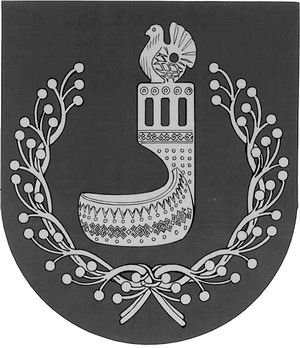 МАРИЙ ЭЛ РЕСПУБЛИКЫНОРШАНКЕ МУНИЦИПАЛЬНЫЙ РАЙОНЫН АДМИНИСТРАЦИЙЖЕПУНЧАЛАДМИНИСТРАЦИЯОРШАНСКОГО МУНИЦИПАЛЬНОГО РАЙОНАРЕСПУБЛИКИ МАРИЙ ЭЛПОСТАНОВЛЕНИЕНаименование мероприятий, необходимых для достижения цели «дорожной карты»Срок исполненияОтветственные исполнители	12341.Проведение ревизии муниципальных правовых актов Оршанского муниципального района Республики Марий Эл в части регулирования вопросов управления дебиторской задолженностью по платежам, пеням и штрафам в бюджет Оршанского муниципального района Республики Марий Эл целях выявления пробелов и других недостатковдо 1 октября 2023 г.Собрание депутатов Оршанского муниципального района Республики Марий Эл,главные администраторы доходов бюджета Оршанского муниципального района 
Республики Марий Эл2.Приведение нормативных правовых актов Оршанского муниципального района Республики Марий Эл в соответствие 
с требованиями законодательства Российской Федерациидо 1 октября 2023 г., далее - постоянноСобрание депутатов Оршанского муниципального района Республики Марий Эл,главные администраторы доходов бюджета Оршанского муниципального района 
Республики Марий Эл3.Завершение мероприятий по формированию единой системы работы администраторов доходов бюджета Оршанского муниципального района Республики Марий Эл с дебиторской задолженностью по платежам, пеням и штрафам в бюджет Оршанского муниципального района Республики Марий Элдо 1 октября 2023 г.Финансовое управление администрации Оршанского муниципального района 
Республики Марий Эл4.Проведение инвентаризации дебиторской задолженности 
по платежам, пеням и штрафам в бюджет Оршанского муниципального района Республики Марий Элдо 1 октября 2023 г., далее - ежегодноглавные администраторы доходов бюджета Оршанского муниципального района 
Республики Марий Эл5.Актуализация данных учета и отчетности об объемах дебиторской задолженности и принятие решений, направленных на реализацию предусмотренных федеральными стандартами бухгалтерского учета для организаций государственного сектора положенийдо 1 октября 2023 г.главные администраторы доходов бюджета Оршанского муниципального района 
Республики Марий Эл6.Проведение мониторинга динамики дебиторской задолженности 
по платежам, пеням и штрафам в бюджет Оршанского муниципального района Республики Марий Эл, анализ причин возникновения задолженностидо 1 октября 2023 г., далее - ежеквартальноглавные администраторы доходов бюджета Оршанского муниципального района 
Республики Марий Эл7.Повышение качества претензионно - исковой работы 
по урегулированию дебиторской задолженности по платежам, пеням и штрафам в бюджет Оршанского муниципального района Республики Марий Элпостоянноглавные администраторы доходов бюджета Оршанского муниципального района 
Республики Марий Эл8.Представление в Финансовое управление администрации Оршанского муниципального района Республики Марий Эл сведений о принятых мерах по снижению дебиторской задолженности по платежам, пеням и штрафам в бюджет Оршанского муниципального района Республики Марий Элдо 1 октября 2023 г., далее - ежеквартальноглавные администраторы доходов бюджета Оршанского муниципального района 
Республики Марий Эл9.Включение в план проведения плановых контрольных мероприятий вопросов проверки (анализа) эффективности управления дебиторской задолженностью по платежам, пеням и штрафам 
в бюджет Оршанского муниципального района Республики       Марий ЭлпостоянноФинансовое управление администрации Оршанского муниципального района 
Республики Марий Эл, контрольная комиссия Оршанского муниципального района Республики Марий Эл, главные администраторы доходов бюджета Оршанского муниципального района 
Республики Марий Эл